Приложение 2Физическая культура 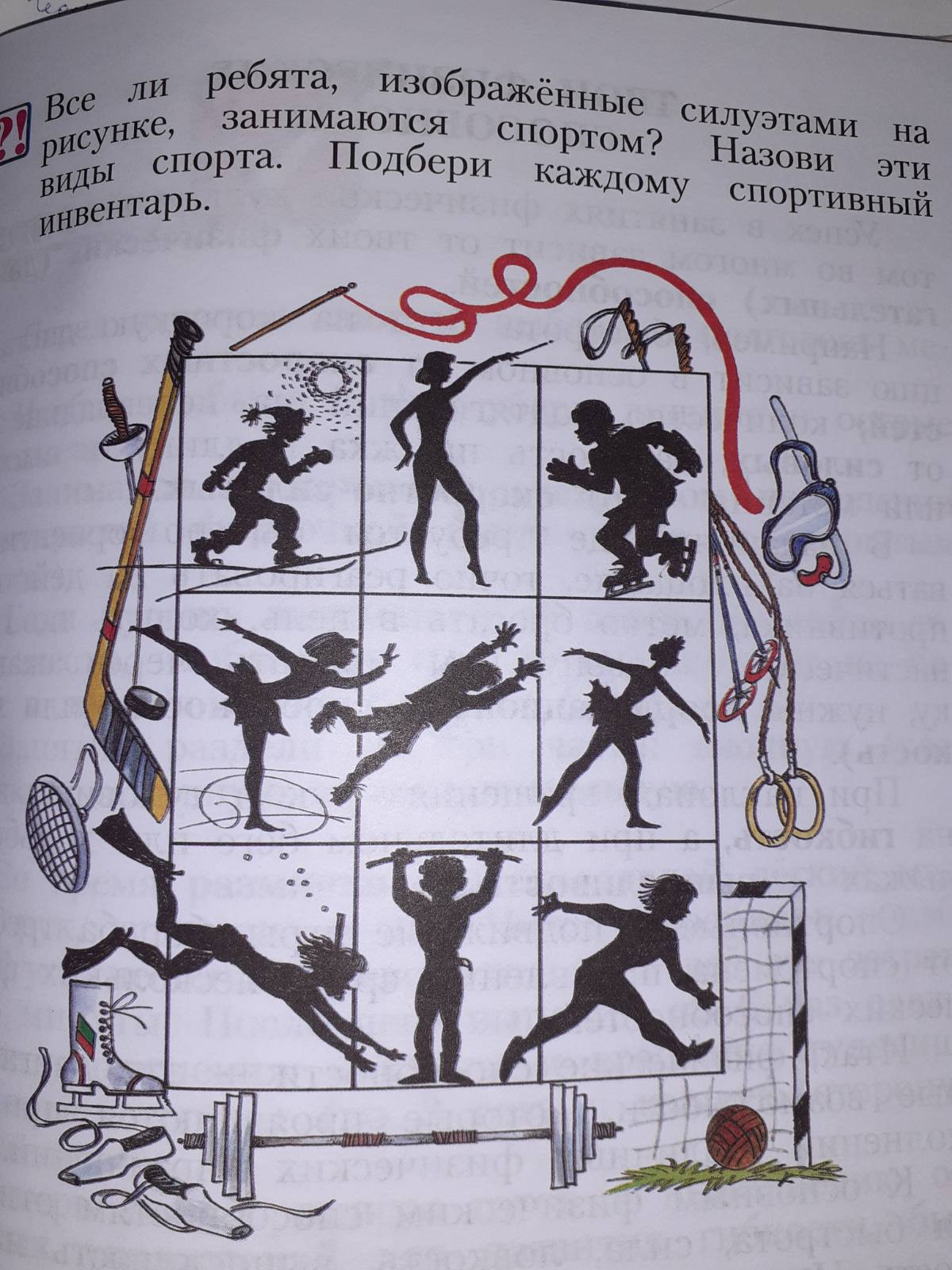 